ESCOLA MUNICIPAL DE EDUCAÇÃO BÁSICA ALFREDO GOMES. 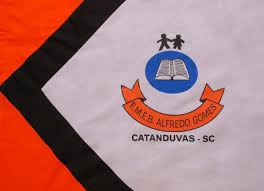 CATANDUVAS, JULHO DE 2020.DIRETORA: IVANIA AP. NORA ASSESSORA TÉCNICA PEDAGÓGICA: SIMONE ANDRÉA CARLASSESSORA TÉCNICA ADMINISTRATIVA: TANIA NUNES DE ÁVILAPROFESSORA REGENTE: TACIANA CLAUDIA FELIPE2ª PROFESSORA: JANETE TACIANA DE MARQUIASTURMA: 4º ANO VESPERTINOSEQUÊNCIA DIDÁTICA DO 4º ANO VESPERTINO MÊS DE JULHO  TÍTULO: O SUJEITO E SEU LUGAR NO MUNDO-CULTURA INDÍGENAATIVIDADE 02 HISTÓRIA E GEOGRAFIA DURAÇÃO: 06/07 ATÉ 10/07OLÁ; QUERIDA LAVÍNIA.  ESPERO QUE TUDO ESTEJA BEM COM VOCÊ E SUA FAMÍLIA. VAMOS CONTINUAR EM CASA, MAS, AS ATIVIDADES NÃO PODEM PARAR.  VOU CONTINUAR ENVIANDO ALGUMAS ATIVIDADES PARA QUE VOCÊ REALIZE COM A AJUDA DE SEUS FAMILIARES. BEIJOS FIQUEM COM DEUS... ESTOU COM SAUDADES!FAÇA TUDO COM CALMA E BEM CAPRICHADO. FAZER AS TAREFAS NO CADERNO DE ATIVIDADES;1. FAZER A DATA;2. ESCREVA O SEU NOME COMPLETO.ATIVIDADE 02 HISTÓRIA E GEOGRAFIA DURAÇÃO: 06/07 ATÉ 10/07UMAS DAS CULTURAS DOS ÍNDIOS É O ARTESANATO COLETAR NA FLORESTA SEMENTES QUE CAEM DAS ÁRVORES NATIVAS PARA FAZER COLARES, BRINCOS, PULSEIRAS, ADORNOS PARA OS CABELOS E PÉS, É TAREFA DE MUITAS MULHERES INDÍGENAS.  AGORA QUE CONHECEMOS UM POUCO DA CULTURA DOS ÍNDIOS QUE TAL CONFECCIORNARMOS UM COLAR: ASSISTA AO VÍDEOhttps://www.youtube.com/watch?v=3VuW10Nzvlg

MATERIAIS NECESSÁRIOS UM PEDAÇO DE FIO DE LÃ OU BARBANTE (60CM)CANUDOS COLORIDOS OU MACARRÕES (QUALQUER TIPO DESDE QUE SEJA TUBULAR, COMO PENNE, ESPIRAL, ETC).COLA LÍQUIDATESOURA
PRIMEIRO CORTE OS CANUDOS EM PEDAÇOS MENORES. DEPOIS É SÓ PASSAR OS CANUDOS PELO FIO ATÉ ENCHÊ-LO POR COMPLETO.  COM O COLAR MONTADO BASTA DAR UM NÓ BEM FIRME NAS EXTREMIDADES, PARA QUE AS PEÇAS NÃO SE SOLTEM, E COMEÇAR A BRINCAR!UMA DICA PARA FACILITAR NA HORA DE PASSAR O FIO DE LÃ: PASSE COLA EM UMA DAS PONTAS E ESPERE SECAR. ASSIM ELA FICARÁ DURA E NÃO VAI “ENTALAR” NOS BURAQUINHOS DE MACARRÃO. TAMBEM PODE COLAR NA PONTA DO FIO UM PEDACINHO DE FITA ADESIVA, QUE FUNCIONA COMO UMA AGULHA IMPROVISADA.CASO QUEIRA USAR MACARRÕES VOCÊ VAI FAZER O MESMO PROCESSO, SE QUISER PODE COLORIR OS MACARRÕES COM TINTA GUACHE. 